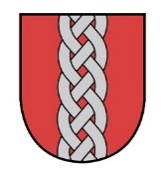 ROPAŽU NOVADA PAŠVALDĪBA Reģ. Nr. 90000067986Institūta iela 1A, Ulbroka, Stopiņu pagasts, Ropažu novads, LV-2130Tālr. 27885518novada.dome@ropazi.lvUlbrokā    ATTĪSTĪBAS komitejas                                                       P R O T O K O L S2023.gada 10.oktobris                                                                               Nr. 56/2023Sēdē piedalās 7 deputāti: Guntis Kampe, Haralds Burkovskis, Vita Paulāne, Atis Senkāns, Jevgēnijs Sergejevs, Lelde Sturme, Renāte GremzeSēdē nepiedalās 3 deputāti: Jānis Romāns (DNL), Signe Grūbe, Gundars KrievsAdministrācijas darbinieki: Telpiskais attīstības plānotājs Anna Alvīne Vītola, Teritorijas plānotājs Raitis Ķiģelis, Teritorijas plānotājs Rūta Šmite, Attīstības plānošanas departamenta direktors Linda Čakše, Būvvaldes jurists Jānis Cīrulis, Jurists Dace Malnača, Telpiskais attīstības plānotājs Andra Valaine, Teritorijas plānotājs Lelde Vītola, Projektu nodaļas vadītājs - departamenta direktora vietnieks Dina Vārslavāne, deputāts Rita Riekstiņa-Dolģe, deputāts Daiga Brigmane, deputāts Irēna Krote, deputāts Pēteris Salenieks, Telpiskās attīstības plānotājs Henrijs VīgantsUzaicinātās personas: SIA INNOVATOR pārstāvis Ivars Mileika (5.§), Biedrības Ainavas pārstāvji Arnis Kalnups un Signe Rāte (5.§), Ādažu novada pašvaldības pārstāvji Inga Švarce, Jānis Beķers, Valērijs Bulāns, Indra Murziņa, Karīna Miķelsone un Juris Krūze (7.§), Garkalnes pagasta iedzīvotāju konsultatīvās padomes pārstāvji Jānis Lepsis un Jānis Kolnejs (7.§), Vangažu pilsētas iedzīvotāju konsultatīvās padomes pārstāvis Gatis Balabka (7.§), VARAM pārstāvis Viesturs Razumovskis (7.§), Rīgas plānošanas reģiona pārstāvji Rūdolfs Cimdiņš un Tīna Šipkēviča (7.§).Sēdi vada: komitejas priekšsēdētājs Guntars KnikstsProtokolē: komitejas sekretāre Ingrīda Apsīte	Videokonferenci nodrošina IT un IS speciālists Ralfs Dāle,Sēde sākta: plkst. 15:01 (atklāta sēde, videokonference).DARBA KĀRTĪBA:Par darba kārtības apstiprināšanuZiņo V.Paulāne	Darba kārtībā 8 jautājumi.1.§Par atteikumu atcelt detālplānojumu “Vecdumbrāji” nekustamajam īpašumam Abrenes ielā 5, ar kadastra apzīmējums 80600080206, Upesciemā, Garkalnes pagastā, Ropažu novadāZiņo R.Ķiģelis2.§Par grozījumiem darba uzdevumā detālplānojuma izstrādei nekustamajam īpašumam “Svari”, Berģi, Garkalnes pagasts, Ropažu novadāZiņo R.ĶiģelisDeputātu diskusijas par piekļuvi zemes gabalam un tehniskajiem risinājumiem. Teritorijas plānotājs Raitis Ķiģelis un Attīstības plānošanas departamenta vadītāja Linda Čakše atbild uz deputātu jautājumiem.3.§Par nosaukuma piešķiršanu ielai zemes vienībā ar kadastra apzīmējumu 8096 008 0467 un adreses maiņu zemes vienībai ar kadastra apzīmējumu 8096 008 0313, Sauriešos, Stopiņu pagastā, Ropažu novadāZiņo R.ŠmiteDeputātu diskusijas.4.§Par zemes vienības ar kadastra apzīmējumu 8060 004 1436 daļas pievienošanu īpašumam Vidzemes šosejā 34, Garkalnē, Garkalnes pagastā, Ropažu novadāZiņo R.Šmite5.§Par pašvaldības nozīmes ielas statusa noteikšanu ielām Amatniekos, Garkalnes pagastā, Ropažu novadāZiņo H.VīgantsUzaicinātie pārstāvji izsaka savu viedokli par pašvaldības īpašumiem, kas atrodas Ābeļu ielas teritorijā (attīrīšanas iekārtas un sūkņu stacijas, ielas apgaismojums) un sabiedrības interesēm. Deputātu diskusijas par situācijas izvērtēšanu - Attīstības un plānošanas nodaļai izvērtēt nosacījumus un iesniegt lēmumprojektu uz Attīstības komitejas sēdi.6.§Par lokālplānojuma Mētru ielas, Baltezerā, Garkalnes pagastā, Ropažu novadā, sarkano līniju grozīšanai izstrādes uzsākšanuZiņo A.A.Vītola7.§Par Garkalnes pagasta sadalīšanas plāna projekta nodošanu publiskajai apspriešanai un sabiedrības līdzdalības pasākumiemZiņo A.A.VītolaDeputātu diskusijas par lēmumprojekta 1.p. precizēšanu (..telpiskā plānojums projekta variantus). G.Kniksts – nevar atbalstīt šo lēmumprojektu, jo nesaskata pamatojumu Rīgas plānošanas reģiona piedāvātajiem plāniem.8.§Par Garkalnes pagasta sadalīšanas plāna projekta publiskās apspriedes sabiedrības līdzdalības pasākuma, Ropažu novada iedzīvotāju aptaujas, norises gaitas apstiprināšanu un Aptaujas organizēšanas komisijas izveidošanuZiņo H.BurkovskisDeputātu diskusijas par 1.pielikuma 7.p. papildināšanu – uzrādīt personas apliecinošu dokumentu.H.Burkovskis izsaka priekšlikumu - Lēmuma 2.punktu papildināt šādi: "Informāciju par iedzīvotāju aptauju, tās norises gaitu un kārtību, iedzīvotājiem, kuriem Garkalnes pagastā pieder nekustamais īpašums, nosūtīt izmantojot NINO (Nekustamā īpašuma nodokļa administrēšanas lietojumprogrammu) moduli.Notiek balsojums par H.Burkovska priekšlikumu:Notiek balsojums par sagatavoto lēmumprojektu:Nākamā Attīstības komitejas sēde – 2023.gada 24.oktobrī, plkst. 15:00.Komitejas priekšsēdētāja	            ______________________Guntars KnikstsKomitejas sekretārs	                         ______________________ Ingrīda ApsīteSēde slēgta:  16:371.Par atteikumu atcelt detālplānojumu “Vecdumbrāji” nekustamajam īpašumam Abrenes ielā 5, ar kadastra apzīmējums 80600080206, Upesciemā, Garkalnes pagastā, Ropažu novadā2.Par grozījumiem darba uzdevumā detālplānojuma izstrādei nekustamajam īpašumam “Svari”, Berģi, Garkalnes pagasts, Ropažu novadā3.Par nosaukuma piešķiršanu ielai zemes vienībā ar kadastra apzīmējumu 8096 008 0467 un adreses maiņu zemes vienībai ar kadastra apzīmējumu 8096 008 0313, Sauriešos, Stopiņu pagastā, Ropažu novadā4.Par zemes vienības ar kadastra apzīmējumu 8060 004 1436 daļas pievienošanu īpašumam Vidzemes šosejā 34, Garkalnē, Garkalnes pagastā, Ropažu novadā5.Par pašvaldības nozīmes ielas statusa noteikšanu ielām Amatniekos, Garkalnes pagastā, Ropažu novadā6.Par lokālplānojuma Mētru ielas, Baltezerā, Garkalnes pagastā, Ropažu novadā, sarkano līniju grozīšanai izstrādes uzsākšanu7.Par Garkalnes pagasta sadalīšanas plāna projekta nodošanu publiskajai apspriešanai un sabiedrības līdzdalības pasākumiem8.Par Garkalnes pagasta sadalīšanas plāna projekta publiskās apspriedes sabiedrības līdzdalības pasākuma, Ropažu novada iedzīvotāju aptaujas, norises gaitas apstiprināšanu un Aptaujas organizēšanas komisijas izveidošanuPar lēmumu balso: "par"  - 7 (Haralds Burkovskis, Guntis Kampe, Guntars Kniksts, Vita Paulāne, Atis Senkāns, Jevgēnijs Sergejevs, Lelde Sturme)"pret" - nav"atturas" - nav"nepiedalās" - 1 (Renāte Gremze - Nepiedalās balsojumā)Nolemj:Apstiprināt darba kārtībuPar lēmumu balso: "par"  - 8 (Haralds Burkovskis, Renāte Gremze, Guntis Kampe, Guntars Kniksts, Vita Paulāne, Atis Senkāns, Jevgēnijs Sergejevs, Lelde Sturme)"pret" - nav"atturas" - nav"nepiedalās" - navNolemj:Virzīt tālākai izskatīšanai darba kārtības jautājumu "Par atteikumu atcelt detālplānojumu “Vecdumbrāji” nekustamajam īpašumam Abrenes ielā 5, ar kadastra apzīmējums 80600080206, Upesciemā, Garkalnes pagastā, Ropažu novadā"Par lēmumu balso: "par"  - 6 (Haralds Burkovskis, Renāte Gremze, Guntis Kampe, Guntars Kniksts, Atis Senkāns, Lelde Sturme)"pret" - nav"atturas" - 2 (Vita Paulāne, Jevgēnijs Sergejevs)"nepiedalās" - navNolemj:Virzīt tālākai izskatīšanai darba kārtības jautājumu "Par grozījumiem darba uzdevumā detālplānojuma izstrādei nekustamajam īpašumam “Svari”, Berģi, Garkalnes pagasts, Ropažu novadā"Par lēmumu balso: "par"  - 8 (Haralds Burkovskis, Renāte Gremze, Guntis Kampe, Guntars Kniksts, Vita Paulāne, Atis Senkāns, Jevgēnijs Sergejevs, Lelde Sturme)"pret" - nav"atturas" - nav"nepiedalās" - navNolemj:Virzīt tālākai izskatīšanai darba kārtības jautājumu "Par nosaukuma piešķiršanu ielai zemes vienībā ar kadastra apzīmējumu 8096 008 0467 un adreses maiņu zemes vienībai ar kadastra apzīmējumu 8096 008 0313, Sauriešos, Stopiņu pagastā, Ropažu novadā"Par lēmumu balso: "par"  - 8 (Haralds Burkovskis, Renāte Gremze, Guntis Kampe, Guntars Kniksts, Vita Paulāne, Atis Senkāns, Jevgēnijs Sergejevs, Lelde Sturme)"pret" - nav"atturas" - nav"nepiedalās" - navNolemj:Virzīt tālākai izskatīšanai darba kārtības jautājumu "Par zemes vienības ar kadastra apzīmējumu 8060 004 1436 daļas pievienošanu īpašumam Vidzemes šosejā 34, Garkalnē, Garkalnes pagastā, Ropažu novadā"Par lēmumu balso: "par"  - 8 (Haralds Burkovskis, Renāte Gremze, Guntis Kampe, Guntars Kniksts, Vita Paulāne, Atis Senkāns, Jevgēnijs Sergejevs, Lelde Sturme)"pret" - nav"atturas" - nav"nepiedalās" - navNolemj:Virzīt tālākai izskatīšanai darba kārtības jautājumu "Par pašvaldības nozīmes ielas statusa noteikšanu ielām Amatniekos, Garkalnes pagastā, Ropažu novadā"Par lēmumu balso: "par"  - 7 (Haralds Burkovskis, Renāte Gremze, Guntis Kampe, Guntars Kniksts, Vita Paulāne, Atis Senkāns, Lelde Sturme (mutisks balsojums), Jevgēnijs Sergejevs)"pret" - nav"atturas" - nav"nepiedalās" - navNolemj:Virzīt tālākai izskatīšanai darba kārtības jautājumu "Par lokālplānojuma Mētru ielas, Baltezerā, Garkalnes pagastā, Ropažu novadā, sarkano līniju grozīšanai izstrādes uzsākšanu"Par lēmumu balso: "par"  - 6 (Haralds Burkovskis, Guntis Kampe, Vita Paulāne, Atis Senkāns, Jevgēnijs Sergejevs, Lelde Sturme)"pret" - nav"atturas" - 2 (Renāte Gremze, Guntars Kniksts)"nepiedalās" - navNolemj:Virzīt tālākai izskatīšanai darba kārtības jautājumu "Par Garkalnes pagasta sadalīšanas plāna projekta nodošanu publiskajai apspriešanai un sabiedrības līdzdalības pasākumiem" ar labojumiemPar lēmumu balso: "par"  - 6 (Haralds Burkovskis, Guntis Kampe, Guntars Kniksts, Vita Paulāne, Atis Senkāns, Jevgēnijs Sergejevs)"pret" - nav"atturas" - 1 (Renāte Gremze)"nepiedalās" - 1 (Lelde Sturme - Nepiedalās balsojumā)Nolemj:Atbalstīt priekšlikumu - Lēmuma 2.punktu papildināt šādi: "Informāciju par iedzīvotāju aptauju, tās norises gaitu un kārtību, iedzīvotājiem, kuriem Garkalnes pagastā pieder nekustamais īpašums, nosūtīt izmantojot NINO (Nekustamā īpašuma nodokļa administrēšanas lietojumprogrammu) moduli.Par lēmumu balso: "par"  - 6 (Haralds Burkovskis, Guntis Kampe, Guntars Kniksts, Vita Paulāne, Atis Senkāns, Jevgēnijs Sergejevs)"pret" - nav"atturas" - 1 (Renāte Gremze)"nepiedalās" - 1 (Lelde Sturme - Nepiedalās balsojumā)Nolemj:Virzīt tālākai izskatīšanai darba kārtības jautājumu "Par Garkalnes pagasta sadalīšanas plāna projekta publiskās apspriedes sabiedrības līdzdalības pasākuma, Ropažu novada iedzīvotāju aptaujas, norises gaitas apstiprināšanu un Aptaujas organizēšanas komisijas izveidošanu" ar labojumiem